Развитие психологической готовности к школе.Игра «Мое настроение»Участники игры по очереди говорят, на какое время года, природное явление, погоду похоже их сегодняшнее настроение. Начать сравнения лучше взрослому: «Мое настроение похоже на белое пушистое облачко в спокойном голубом небе, а твое? » Взрослый обобщает: какое же сегодня дома настроение: грустное, веселое, смешное, злое и т. д. Игра «Кричалки — шепталки —молчалки» Из цветного картона или бумаги нужно сделать 3 силуэта ладони: красный, желтый, синий. Это — сигналы. Когда взрослый поднимает красную ладонь — «кричалку» можно бегать, кричать, сильно шуметь; желтая ладонь — «шепталка» — можно тихо передвигаться и шептаться, на сигнал «молчалка» — синяя ладонь — дети должны замереть на месте или лечь на пол и не шевелиться. Заканчивать игру следует «молчалками».Предлагается прочитать ребенку продолжение сказки про лесную школу «Грубые слова», а затем обсудить её вместе с ребенком, выслушать его мнение.В классе стояла рабочая тишина, ученики проверяли ошибки в диктанте. Вдруг у кого-то из учеников выскочило грубое слово. Конечно, от перенапряжения, да и от расстройства, что глупую ошибку сделал, кто-то не сдержался, выругался на весь класс. В ужасе ученики смотрели на учителя и ждали его реакции. Никто не хотел признаваться, да учитель этого и не требовал. Он спокойно попросил закончить проверку диктанта и приготовиться к новому уроку. Перемена прошла напряженно, проблему надо было решать прямо сейчас.Когда прозвенел звонок на урок, ребята ждали от учителя строгих слов или новой сказки, а он вдруг объявил всем, что сегодня урок «В школе клоунов».— Началом урока будет «Ругательство овощами и фруктами». Каждый с соседом по парте начнет ругать друг друга только овощами и фруктами по моему сигналу и по сигналу закончит ругаться.Ребята думали, что учитель шутит, но он совершенно серьезно просигналил старт, и ученики робко, но сердито стали обзывать друг друга «капустой», «картошкой», «морковью», «яблоком» и прочими «съедобными» словами. Иногда к этому непонятному занятию подключался сам учитель и поругивал робких учеников «свеклой», «апельсином», «репкой» и пр. В ответ его тоже старались как следует «отругать». Если кто-то использовал другие слова или касался своего соседа, то игра останавливалась, отмечалось нарушение, а затем вновь продолжали ругаться по всем правилам. После сигнала учитель предложил похвалить друг друга с ласковой интонацией цветами: розочками, тюльпанчиками, колокольчиками и др. И вновь игра продолжилась. Но некоторым ребятам хотелось еще поругаться, и учитель повторил парное «ругательство овощами и фруктами», а затем вновь все перешли к «цветочным ласкам». Некоторые ученики во второй раз обращались уже не к своему соседу, а выбирали себе другого напарника. Учитель их понимал и разрешал менять пару.Как следует наругавшись и похвалив друг друга, ребята перешли к следующему уроку «Школы клоунов».Выбирался по желанию клоун, который должен рассмешить весь класс. Захотел попробовать свои силы Мышонок. Ему дали три попытки, он старательно корчил рожицы, но, подсчитав рассмеявшихся, ученики отметили, что этому клоуну еще надо учиться смешить.Следующим клоуном стал Лисенок, он рассказал историю, над которой все дружно смеялись.А потом клоунами были Волчонок и Белочка, они разыграли пантомиму, тоже было очень весело.— А теперь, ребята, пора из «Школы клоунов» вернуться в нашу школу, в наш класс. Когда мы устаем, то задорный смех возвращает нам силы. Меньше хочется произносить грубых слов после таких игр. Давайте иногда на переменах или на прогулке вспоминать эти игры, прогонять обиды, радовать друг друга.После прочтения сказки попросите ребенка поделиться впечатлениями о том, что он услышал.Учим детей составлять рассказы по картинкам.Предложите ребенку по картинкам придумать какую-нибудь историю, рассказ и название. Следите за тем, чтобы при описании ребенок не перескакивал с одного действия, предмета на другой, а излагал мысли последовательно, логично. Если у ребенка возникнут трудности, Вы можете помочь ему в составлении рассказа, а затем обсудить содержание. Для помощи ребенку можно пользоваться предложенными ниже наводящими вопросами.Серия картинок «Собака санитар»—Как думаешь, в какое время могла произойти эта история: мирное или военное? —Что случилось с солдатом?—Куда он был ранен?—Кто пришел на помощь солдату?—Что сделал солдат, когда к нему подошла собака?—Почему собака оставила солдата?—Кого она привела с собой?—Что сделали санитары?—Как думаешь, что будет с солдатом?—Кого он должен благодарить?—Как можно сказать о солдате, какой он? (Храбрый, выносливый, бесстрашный.)—Как можно сказать по-другому: солдат ... (боец).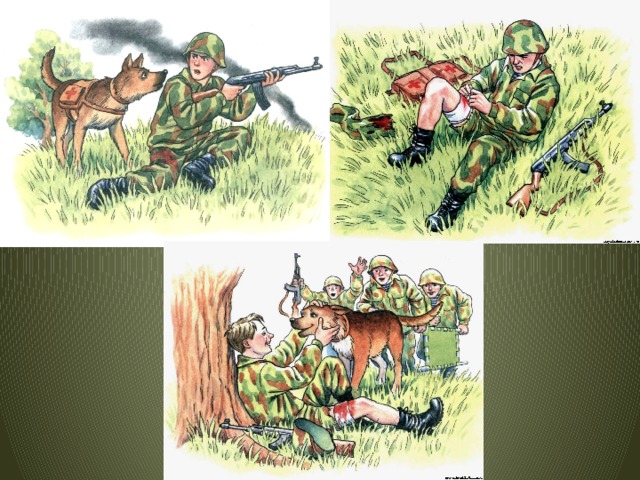 